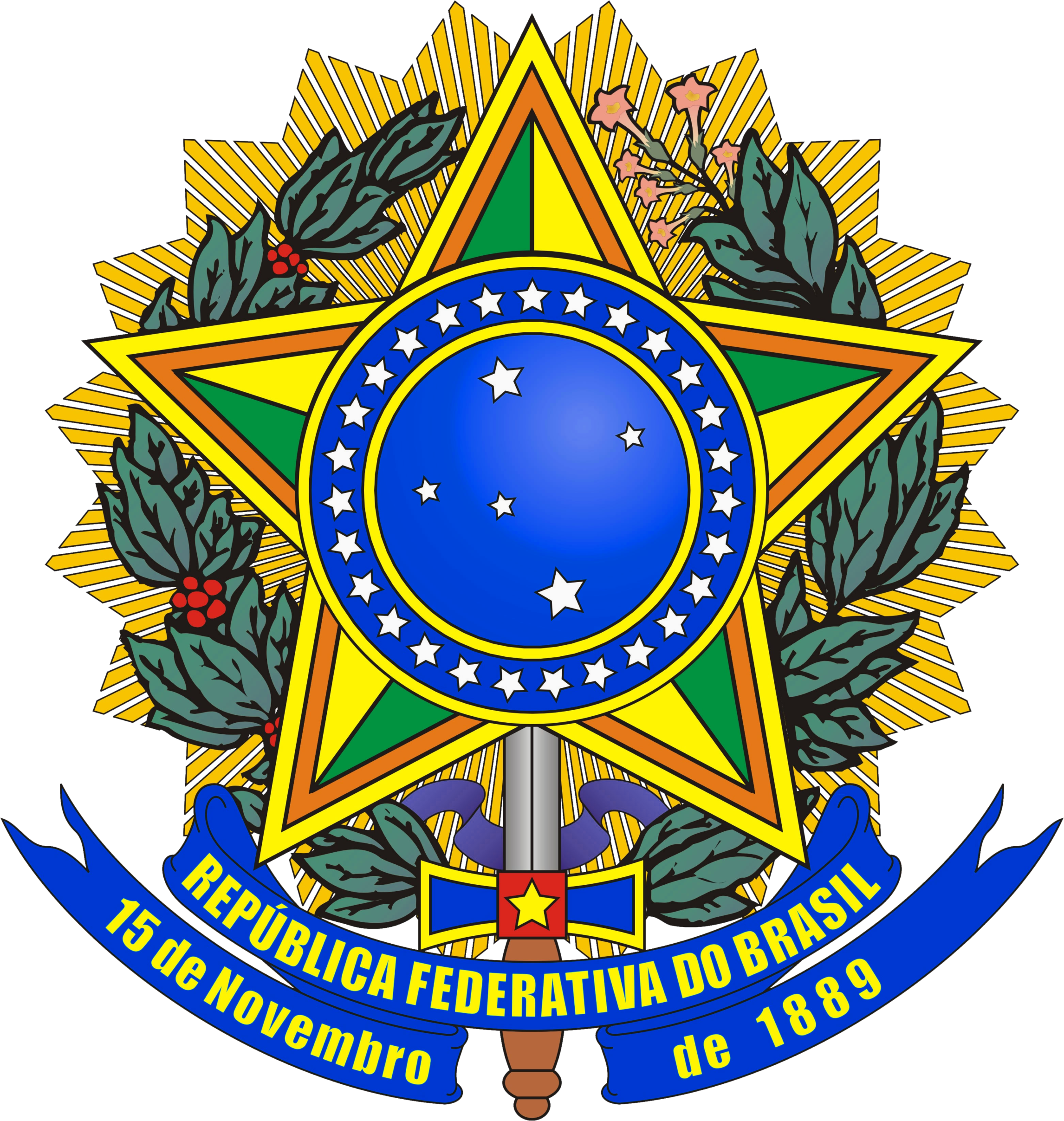 SERVIÇO PÚBLICO FEDERAL MINISTÉRIO DA EDUCAÇÃOINSTITUTO FEDERAL DE EDUCAÇÃO, CIÊNCIA E TECNOLOGIA DO PARÁ COMISSÃO DE PROCESSO SELETIVOEDITAL Nº 02, DE 15 DE FEVEREIRO DE 2022Anexo XITERMO DE AUTORIZAÇÃO DE USO DE IMAGEM E ÁUDIO PARA HETEROIDENTIFICAÇÃONeste	ato,		eu,							, nacionalidade					, estado civil		, portador(a) da cédula de identidade RG nº				, órgão expedidor:		, inscrito no CPF/MF sob nº			residente à avenida/rua				, nº	, município de					, estado:			, AUTORIZO o uso de minha imagem, qual seja através da entrevista ou mesmo a partir de redes sociais, somente para efeitos de utilização do processo seletivo objeto do Edital nº do IFPA para efeitos de aferição da heteroidentificação, visando garantir a seriedade do mesmo.A presente autorização é concedida a título gratuito, abrangendo o uso da imagem acima mencionada em todo o território nacional.Por esta ser a expressão da minha vontade, autorizo o uso acima descrito sem que nada haja a ser reclamado a título de direitos conexos à minha imagem ou a qualquer outro, e assino a presente autorização em 02 vias de igual teor e forma. 	-	/	/	.(Município/UF Estado)	(Data)Assinatura do(a) candidato(a)Nome completo do(a) candidato(a):Telefone: (	)  	Assinatura do Responsável (se o candidato for menor de 18 anos)RG:  	CPF:  	Reitoria - Av. João Paulo II, nº 514 - Castanheira – CEP: 66645-240 - Belém – Pará – Brasil - https://prosel.ifpa.edu.br